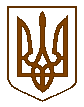 УКРАЇНАКомишуваська селищна рада Оріхівського району  Запорізької області восьмого скликаннятретя сесія   РІШЕННЯ     10 січня 2016 року                                                                                     №  18Про внесення змін до складу
постійних комісій селищної ради            Відповідно до статей ст. 26, 47 Закону України «Про місцеве самоврядування в Україні», селищна рада Вирішила              1. Внести зміни до рішення селищної ради від 27.12.2016 року № 15 «Про затвердження Положення про постійні комісії Комишуваської селищної ради Оріхівського району Запорізької області», а саме: -  вивести як голову Реуцкова Олександра Григоровича - депутата селищної ради постійної комісії з питань промисловості, підприємництва, транспорту, житлово-комунального господарства та комунальної власності;-   вивести як члена Гончаренко Сергія Григоровича - депутата селищної ради зі  складу постійної комісії селищної ради з питань промисловості, підприємництва, транспорту, житлово-комунального господарства та комунальної власності;- ввести головою Гончаренко Сергія Григоровича - депутата селищної ради постійної комісії з питань промисловості, підприємництва, транспорту, житлово-комунального господарства та комунальної власності- ввести Реуцкова Олександра Григоровича - депутата селищної ради до складу постійної комісії селищної ради з питань промисловості, підприємництва, транспорту, житлово-комунального господарства та комунальної власності Панченко Олександра Володимировича2.   Контроль за виконанням  данного рішення покласти на селищного голову.         Селищний голова                                                 Ю.В. Карапетян